Техзадание1С:Предприятие 8.2 (8.2.13.219)"Управление торговлей", редакция 10.3 (10.3.10.4) На основе стандартного отчета Ведомость по товарам на складах необходимо сделать внешний отчет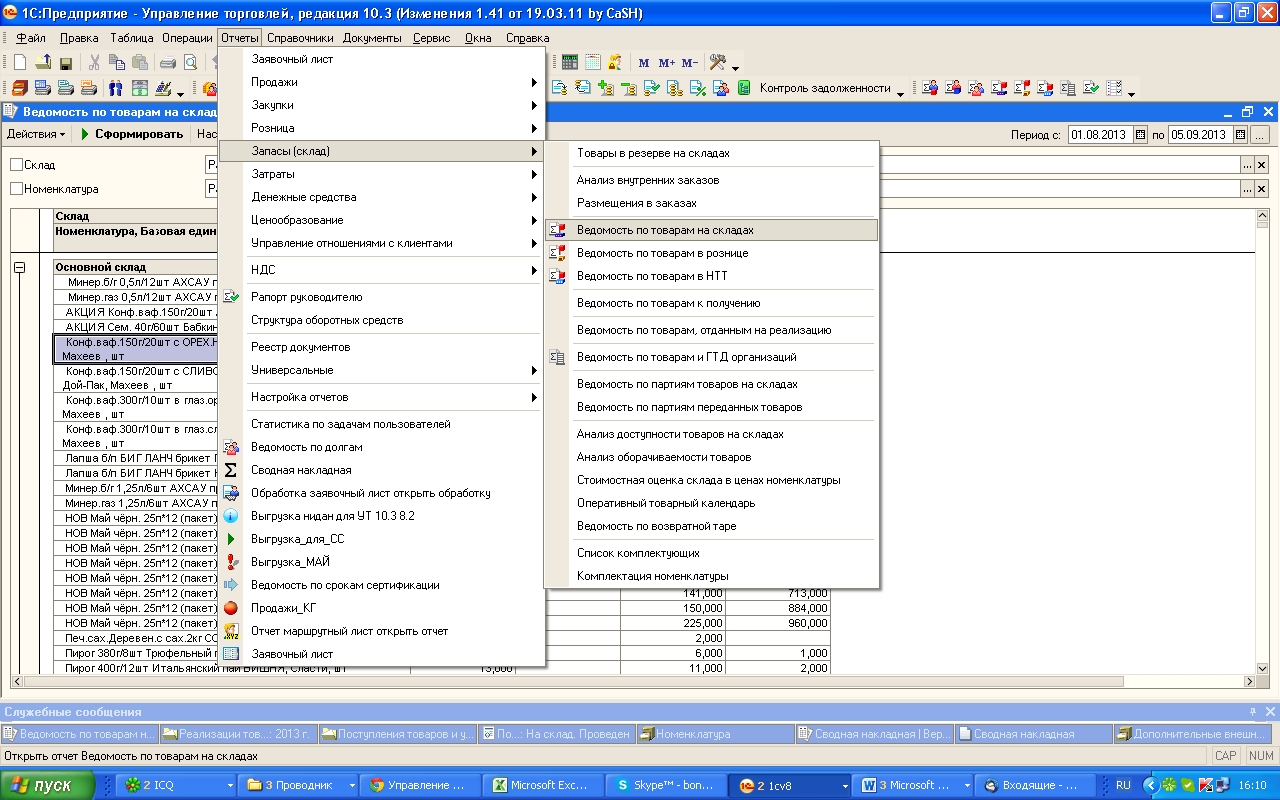 В котором добавить колонки сумма рядом с каждой колонкой количество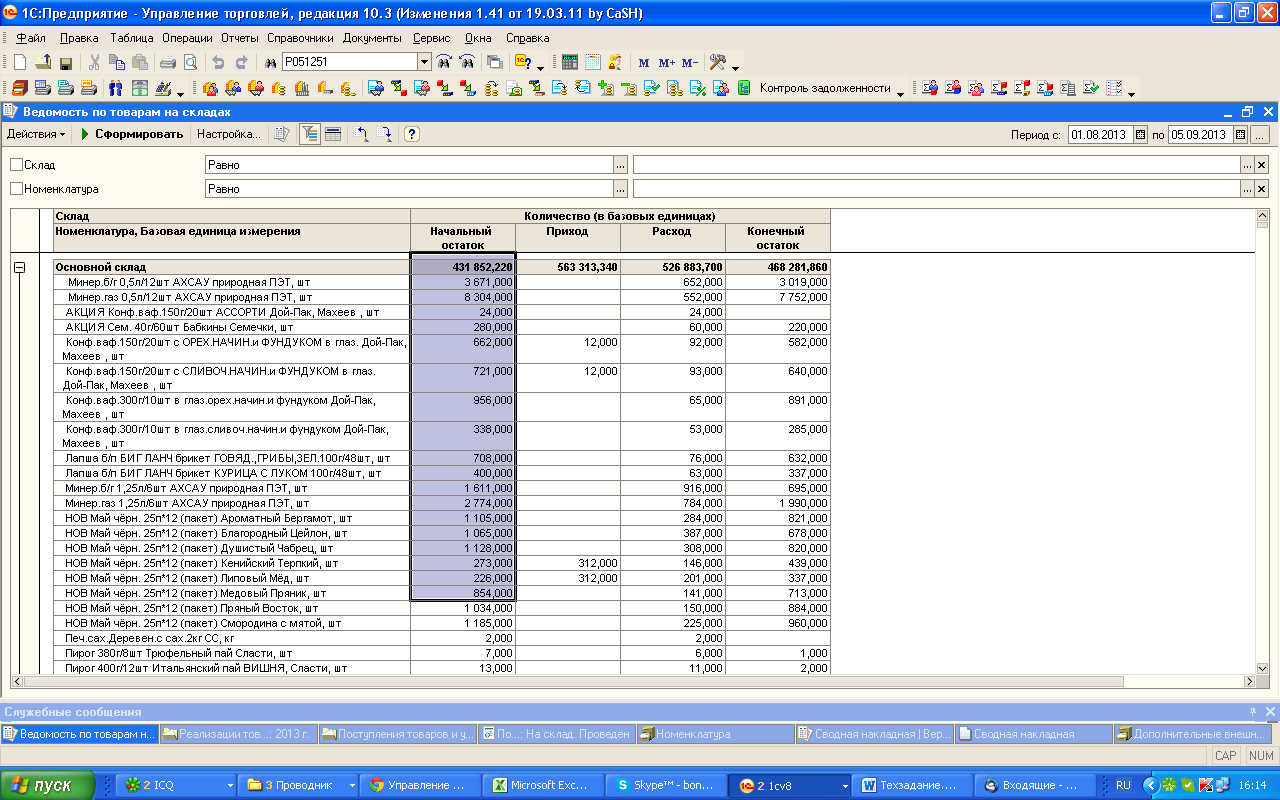 Где будет показана сумма по товару в том типе цен на текущую дату , который будет выбран в шапке отчета из справочника типы цен, (это поле надо добавить в шапку)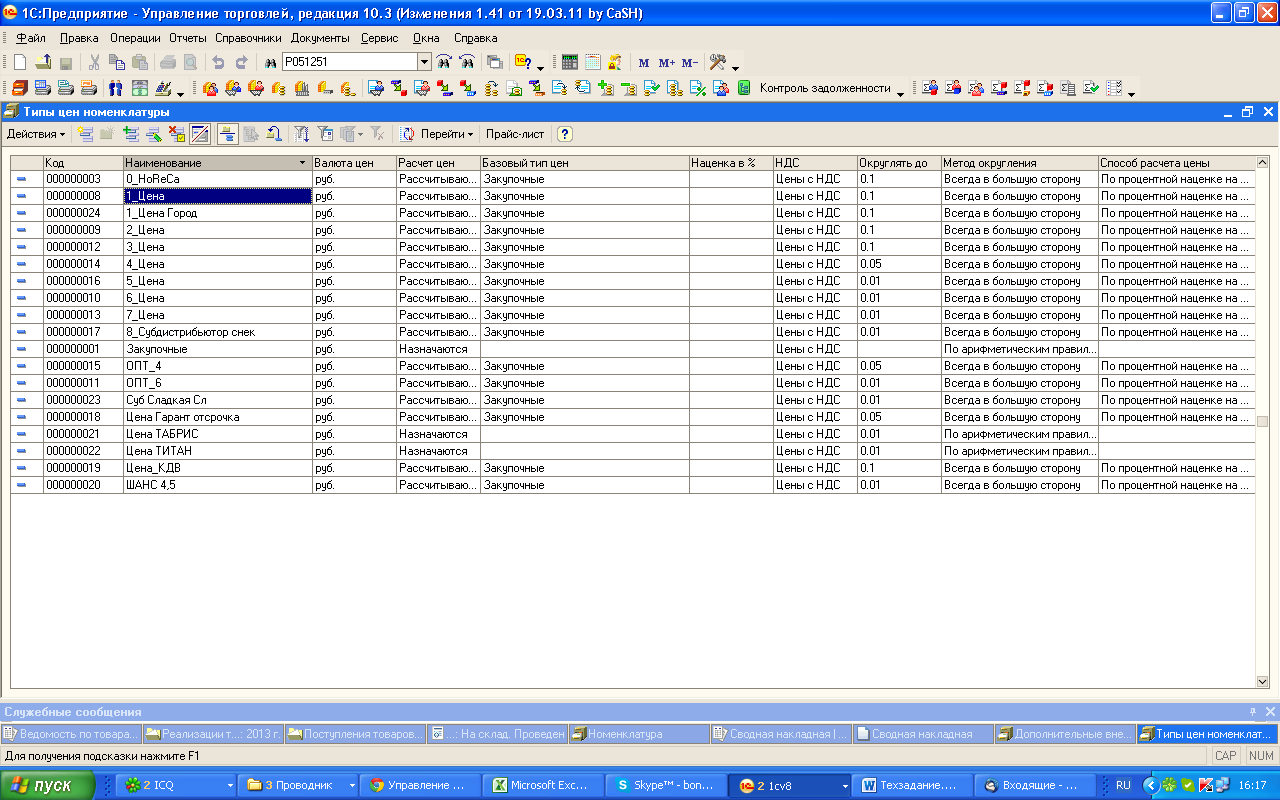 Типы цен расчитываются по наценке от закупочной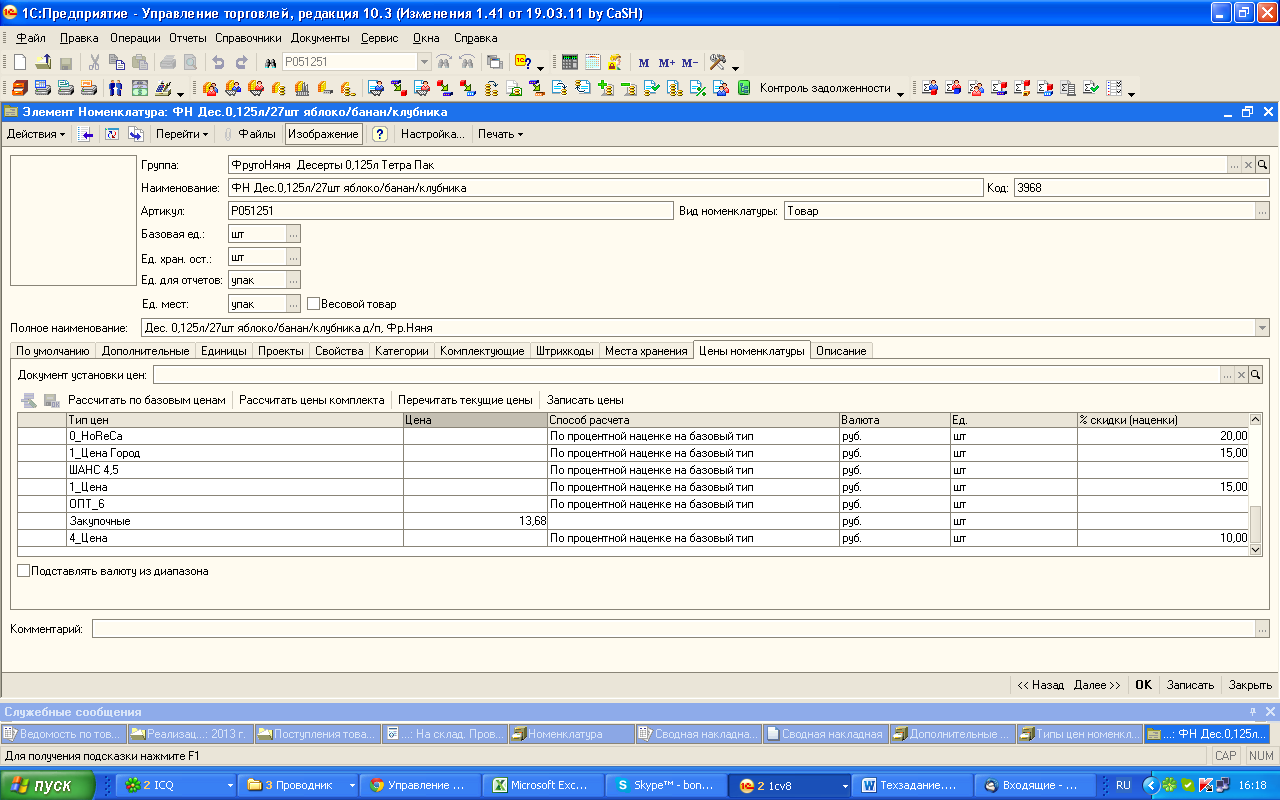 2. В этом отчете в шапку добавить переключатель показавать кол в базовых ед изм или в кг.Если в кг то надо пересчитывать кол по коэф из номенклатуры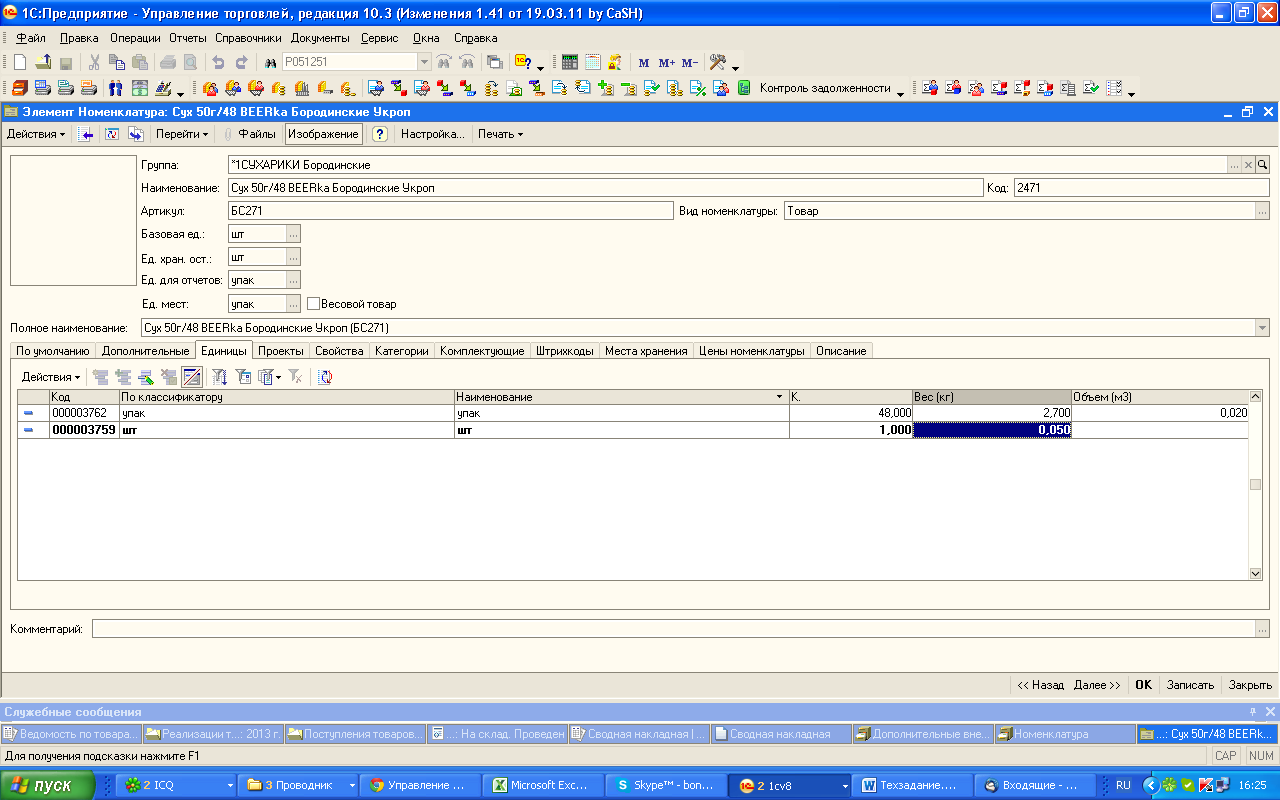 Если  базовая стоит в кг. То пересчитывать кол не надо . При этом сумма в колонках отчета остается неизменной. Сумма = кол шт.* цена из шапки отчета